Вид проекта: социально-образовательный, творческо-исследовательский.		  Продолжительность проекта: среднесрочный (1 месяц).		  Участники проекта: дети, воспитатели, родители.	  Цель: формирование у воспитанников богатого внутреннего мира  и системы ценностных отношений к природе, ее животному и растительному миру, развитие внутренней потребности любви к природе и как следствие, бережного отношения к ней, воспитание у ребенка культуры природолюбия.                    Задачи:создать условия для ознакомления дошкольников  с разнообразием животного и растительного мира, показать неповторимость, величие, силу и красоту природы;способствовать развитию понимания ребёнком неразделимого единства человека и природы, понимание общечеловеческой ценности природы;помочь ребёнку осознать необходимость сохранения, охраны и спасения природы для выживания на земле самого человека;расширить общий кругозор детей, способствовать развитию их творческих способностей;помочь ребёнку самоопределиться в построении взаимоотношений с природой и окружающим его миром;способствовать воспитанию потребности принимать активное участие в природоохранной и экологической деятельности.                Ожидаемый результат проекта:формирование у детей основ экологической культуры и культуры природолюбия; повышение общей культуры ребёнка;формирование у ребёнка духовно богатого внутреннего мира и системы ценностных отношений к окружающей природной среде;развитие в ребёнке внутренней потребности любви к природе, участию в природоохранной и экологической деятельности.          Этапы работы над проектом:Подготовительный.         Определение уровня знаний детей о мире природы, уровня развития экологической культуры.         Изучение  педагогической и научной  литературы по данной теме.         Создание необходимых условий для реализации проекта: РППС групп ДОУ, составление сценариев, создание костюмов.II. Основной.          Для реализации основного этапа для детей младшего дошкольного возраста ( дети от 3-х до 5-ти лет)  разработаны мини-проекты:1 неделя – Проект «Здоровью помощь – фрукт и овощ»2 неделя – Проект «Зелёные лекари»3 неделя – Проект «Зверополис»4 неделя – Проект «Путешествие в страну «Пернатия»( Приложение №1)          Для  реализации основного этапа для детей старшего дошкольного возраста ( дети от 5ти до 7 лет)  разработан план  мероприятий.( Приложение №2)III. Заключительный.          Праздник «Эколята – Юные защитники Природы».           ( Приложение № 3)Список использованной литературы:Н.В. Нищева – Опытно-экспериментальная деятельность в ДОУ. Конспекты занятий в разных возрастных группах;Интернет-ресурсы;Шорыгина Т.А. - Кустарники. Какие они? Книга для воспитателей, гувернеров и родителей;Шорыгина Т.А. - Деревья. Какие они? Книга для воспитателей, гувернеров и родителей;Шорыгина Т.А. - Беседы о том, кто где живет;Шорыгина Т.А. -Птицы. Какие они? Книга для воспитателей, гувернеров и родителей;Шорыгина Т.А. - Беседы о домашних и декоративных птицах;Валерий Саченко – Карточки «Мир вокруг меня»;Электронные образовательные ресурсы:	http://эколята.рф/proekt-yekolyata-doshkolyata/polozhenie/                                                    Проекты для детей младшего дошкольного возраста	Приложение №11-ая  неделяПроект «Здоровью помощь – фрукт и овощ»2-ая неделяПроект «Зелёные лекари»3 неделяПроект «Зверополис»4 неделяПроект «Путешествие в страну «Пернатия»»	Приложение №2	План мероприятий по реализации основного этапа проекта Создание РППС по экологическому воспитаниюКонкурс « Экологическое ассорти»:Номинации: Лучшая экологическая находка на территории игровой площадки.Лучшая РППС  по экологическому воспитанию в группеЛучшее авторское пособие педагогаЛучшая экологическая тропа детского садаПроведение образовательной деятельности в игровой, занимательной форме c использованием современных образовательных  технологий  в каждой возрастной группе с привлечением внимания детей к экологическим проблемам.Совместные конкурсы для детей и родителей                         «Конкурс чтецов « Ах, какая осень!»Конкурс детско-взрослых поделок из природного материала« Осенние фантазии».   		Приложение №3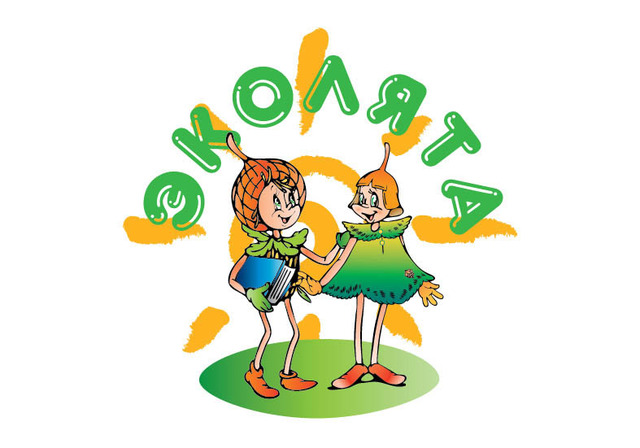 Сценарий итогового мероприятияосенний праздник«Эколята – Юные защитники Природы»Цель:Активизировать у детей интерес к окружающему миру, сформировать экологическую культуру у детей.Задачи:воспитывать гуманное и ответственное отношение к природе;учить правилам поведения в природе;расширять представление о предметах и явлениях природы, растительном и животном мире;развивает воображение, речь, творческие способности, эмоциональную отзывчивость.Оборудование: искусственное дерево, ель, пенек, домик лесовика, платочки для танца, обручи, ленточки (красного цвета) , две корзинки, бумажные листья (для игры), дождевики и корзинки, муляжи грибов (для сценки) , костюмы для Осени, Лесовичка ,Медведя, и Эколят.Действующие лицаВзрослые:ОсеньЛесовичекДети:Старший мальчикЗинаВаняМедведьЭколята: Умница, Шалун, Елочка, Тихоня.Воспитатель: (в группе собирает детей)Доброе утро, ребята!Вы когда-нибудь видели, как цветет одуванчик? Вы когда-нибудь слышали, как звенит тишина в лесу?Каждый из нас смотрит, но умеет ли видеть? Каждый из нас слышит, но умеет ли слышать? Как много теряет тот, кто не подсматривает, не подслушивает, как чудесно, как волнующе живет мир полей, рек, лесов! Щедро наделена природой наша земля. Природа – наш верный друг, но она хочет, чтобы люди любили и уважали, заботились и бережно относились к ней. Беречь и любить природу может лишь тот человек, который хорошо знает, изучает и постоянно интересуется ею.Сегодня к нам в детский сад пришла телеграмма. Давайте ее прочитаем.«Здравствуйте, дорогие ребята! Я – Золотая Осень слышала, что вы очень хорошие, умные дети, и я очень хочу поближе познакомится с вами и пригласить к себе в гости, в осенний лес. В моем лесу есть «Клуб любителей природы». Вы хотите стать членами этого клуба? Но прежде вы должны доказать и рассказать как вы любите и бережете природу! Жду вас в своем лесу.»Ну, что ребята, будем принимать приглашение от Осени? Я согласна с вами, пойдем в лес посмотрим как Осень позолотила листву деревьев, как красиво в осеннем лесу и доказажем Осени что мы любим и знаем как себя вести в лесу. Вы согласны?  Тогда пошли!Дети под музыку заходят в зал и выполняют упражнение«Осенняя прогулка»Осень:Здравствуйте ребята вот вы  и пришли в лес где полным полно чудес .1 ребенокАх, какое это чудоЛес осенний золотой!И слетают отовсюдуЛистья пестрою гурьбой.2 ребенокСколько звуков самых разных:Шишка с елки упадет,Хрустнет ветка под ногами,Птичка с дерева вспорхнет.3 ребенокЛес осенний нас встречает
Красным пламенем осин,Золотом берез и кленов,Ягод гроздями рябин.4 ребенокКрасные рябины,Желтые березыНа ветру листвоюВесело шумят.5 ребенокКак в ладошки хлопаютЗолотые клены.Радуются осениЛес, поля и горы.6 ребенокДеревья все осенним днемКрасивые такие!Давайте песню мы спаемПро листья золотые.Дети исполняют песню «Осень милая, шурши»(после песни дети рассаживаются на свои места)7 ребенокКак хорошо в гостях у осениСреди березок золотых,Подольше б золото не сбросили,Стоял бы лес, багрян и тих.8 ребенокЗа окном березкиВ праздничном наряде,Ветерок колышетСолнечные пряди.Опадут листочки,Лягут покрывалом.И укроют землю
Легким покрывалом.9 ребенокВот березы у откоса
Стайкой стали у реки,
Засверкали в длинных косахЖелтых листьев огоньки.Осень:Как девчоночки- подростки,На лугу стоят березки.Белоствольные сестрички,Водят дружно хоровод.Девочки в костюмах исполняют танец «Березки» р. н. м.Осень (обращает внимание детей на дом, стучит в окошко)Кто в домике живет?Старичок Лесовик и Эколята  (выходят из домика)  Лесовик (сердито)Кто- кто? Лесовики мы. Живем в лесу.Осень:Здравствуй, дедушка Лесовик! А кто, это еще с тобой  живет в избушке?Лесовичек:А пусть они сами скажут кто такие.Умница:Мы веселые ребята!Мы ребята Эколята!Шалун:Мы в густом лесу живемВесело живется в нем. (кувыркается)Елочка:Но не только мы шалим (грозит Шалуну)За порядком мы следим.Тихоня:Чтоб деревья не ломали,И зверей не обижали.Все вместе:Мы Эколята смелые,Мы Эколята дружные,Очень лесу нужные!Лесовичек:Поставлены, мы лес охранять от плохих людей, ходит здесь разный народ.То туристы, то охотники, то рыбаки и все норовят намусорить, зверюшку безобидную обидеть, то в речке машину или велосипед помыть. Плохо лесу от вас туристов. (у-у-у пугает).Осень:Ну, Лесовичек! Не пугай нас, не шуми на нас! Ты ошибаешься, у нас дети любят природу, мусор в лесу не бросают, велосипеды в реке не моют, и зверей не обижают . Правда дети.(Да).Лесовичек:Тогда зачем вы пришли в наш лес.ОсеньМы пришли в лес осенний природой полюбоваться, песни попеть, стихи почитать, в игры поиграть.ЛешийНу, раз вы такие хорошие, тогда помогите мне с Эколятами  убрать возле моего домика листву, а то ночью ветер пошумел много листвы набросал, я ее в кучи смел, а вы соберите листья в корзины.Игра «Кто быстрей соберет листья»Два обруча в одном и в другом лежит листва, рядом стоят корзины. Выходят 2-3 ребенка становятся у одного обруча, Эколята у другого обруча и под музыку собирают листву в корзины. Чья команда быстрей соберет, та выигрывает.Лесовик:Быстрые вы ребята! Шустрые, вон как чисто убрали!Говорят вы песни петь умеете? (Да)А песни красивые поете, а то молодежь сейчас такое поют Брррр,слушать уши вянут.Осень:А ты послушай нашу песенку.Дети исполняют песню «Грустный дождик»Лесовик:Красивая песенка, и спели хорошо, а вам Эколята понравилась песня. (ДА)Ой, а кто это у меня  на прошлой неделе, грибы затоптал на большой поляне.Осень:Это не наши дети. Наши дети знают как грибы собирать.Мы сейчас покажем.Сценка «Грибники»(сбор. « Репертуар детского театра» Ю Дунаев)Лесовик:Вот молодцы, ох и быстрые и ловкие!Хочу проверить вас на внимательность.Давайте сядем отдохнем,Слово нужное найдем.Игра «Доскажи словечко» (Эколята и Лесовик говорят по очереди)- Нас в любое время года
Учит мудрая природа:
- Птицы учат ... пениюПаучок ... терпению -Пчелы в поле и в саду
-Обучают нас ... труду. 
И к тому же в их труде
Все по-справедливомуОтражение в воде
Учит нас ... правдивости. Учит снег нас ... чистоте. Учит солнце ... доброте. 
И при всей огромности
Обучает ... скромности.У природы круглый год
Обучаться нужно.       -Нас деревья всех пород,
        Весь большой лесной народ,
         Учит крепкой ... дружбе .ЛесовикОх, и молодцы, первый раз я таких умных туристов встречаю.И умные, и ловкие, и песни петь умеете, а  вот недавно не ваши ли ребята костер не потушили, а?Осень:Нет, это не наши дети. Наши ребята знают что может натворить не потушенный костер ( обращается к детям)-Дети скажите, что будет если костер не потушить в лесу?Дети отвечают ( огонь погубит весь лес и все живое и.т.д.)Но наши дети  юные пожарники. Вот посмотри.Игра «Птички в беде»На площадке кладется несколько обручей, в них гнёзда с птенчиками (детьми). Выбирается злой Огонь, который бродит по лесам, полям, лугам, разбрасывает искры пламени (красные ленточки) и начинает пожары. Задача остальных играющих - поймать на лету ленточки – искры, чтобы они не попали в гнёзда, и спасти птенчиков от беды. Игра считается законченной когда все ленточки- искорки потушены.ЛесовикАй-да  молодцы! Вот за это вас хвалю! У меня еще не было таких умных и воспитанных туристов, порадовали старика .И на радости такой я готов пустится в пляс, хоть сейчас.Осень:Тогда давайте все вместе спляшем Полечку!Дети и Лесовик и Эколята исполняют танец «Полька»Осень:Дети хорошо в осеннем лесу, но нам пора возвращаться в детский сад.ЛесовечекНет погодите, я хочу понять, и вы должны твердо мне пообещать быть хорошими туристами, и бережно относиться к природе.Так вот знайте, если будете шалить в лесу, или на реке, или в парке, я вас заколдую. А в кого догадайтесь сами.Если вымоешь «велик» в реке,И без толку наловишь мальков,Кто-то с грустной улыбкой лягушкиТут же вынырнет из пузырьковЗаколдую тебя так и знайА в кого поскорей угадай …..(Лягушку)Если выбросишь ржавую банкуИ костер не погасишь лесной-Тут-же вместо тебя на полянкуПрыгнет некто с мохнатой спиной.Быстро имя его угадай-И в ужастики не попадай (Обезьяна)Эколята хоромРебята, давайте все вместе пообещаем любить и охранять природу.Умница:Мы сейчас примем вас в «Клуб любителей природы», но прежде произнесемклятву мы говорим, а вы с нами повторяйте.Тихоня:Будете как мы природу охранять и вас все будут называть «Эколята — дошколята»Клятва «Эколят – молодых защитников природы»-Я честный, добрый и заботливый человек. Я хочу вступить в ряды Эколят.-Я люблю всех живых существ, поэтому я обещаю всегда защищать и беречь братьев наших меньших!-Я люблю дышать чистым воздухом, поэтому я обещаю беречь зеленые насаждения, высаживать новые деревья и ухаживать за ними.-Я хочу пить чистую воду, купаться в чистых реках, морях и озерах, поэтому я обещаю беречь водоемы от загрязнений, экономить водопроводную воду.-Я люблю гулять по красивым полям и лесам, поэтому я обещаю убирать за собой мусор всегда и везде, сортировать бытовые отходы и сдавать вторсырье в переработку.-Вступая в ряды Эколят – Молодых защитников природы, я клянусь, что сделаю все возможное, чтобы стать лучшим другом Природы, надежным и верным.-Клянусь все свои знания и силы направлять на заботу о Природе, животных и растениях.-Клянусь нести знания о природолюбии окружающим меня людям.-Клянусь! Клянусь! Клянусь!Лесовик: самое время спеть гимн ЭколятГимн «Эколят – Молодых защитников Природы»Куплет:
Оглянись вокруг и ты увидишь,
Каждый день наполнен волшебством,
Радуга, туман и белый иней,
Или дождик за твоим окном.Бесценный дар надежно охраняем,
Природы тишину, ее покой,
Если искренне природу любим,
Значит, любим Родину с тобой.Припев:
Мы Эколята – природы защитники,
Животных, растений большие друзья,
Богатства земли молодые наследники,
На страже природы стоим ты и я!Мы Эколята – природы защитники,
Животных, растений большие друзья,
Оберегаем и любим природу,
Чтобы жизнь сохранить на планете Земля.Текст гимна взят с официального сайта «Эколята- дошколята, эколята, молодые защитники природы. Природоохранные социально – образовательные проекты»  - http://эколята.рф/proekt-molodye-zashhitniki-prirody/Воспитатель:Ребята нам  пора домой, поделиться такой радостной новостью со всеми ,а на прощание подарим дедушке и Эколятам песню.Дети исполняют песню «До свиданья, осенний лес»  (дети уходят из зала).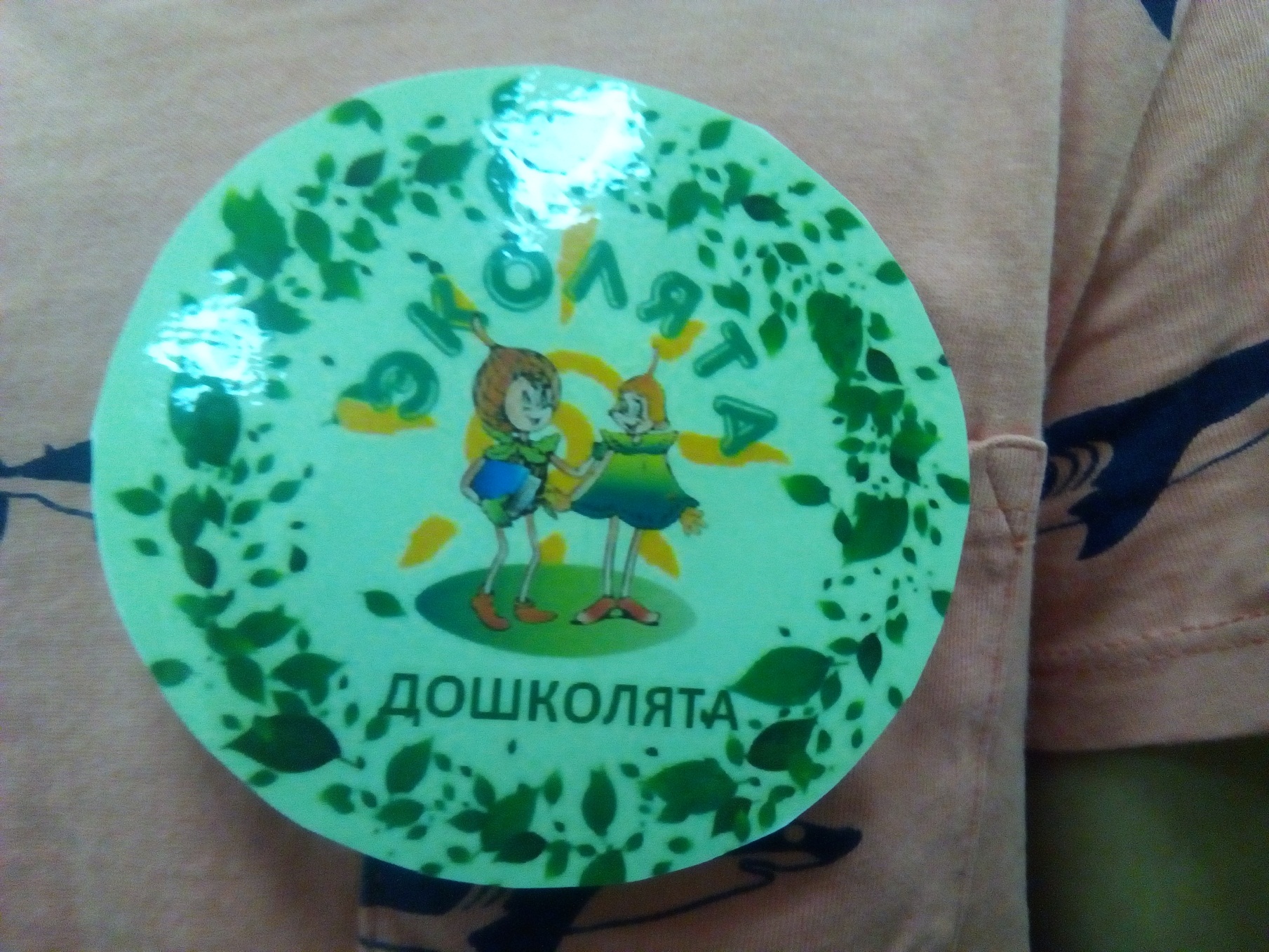 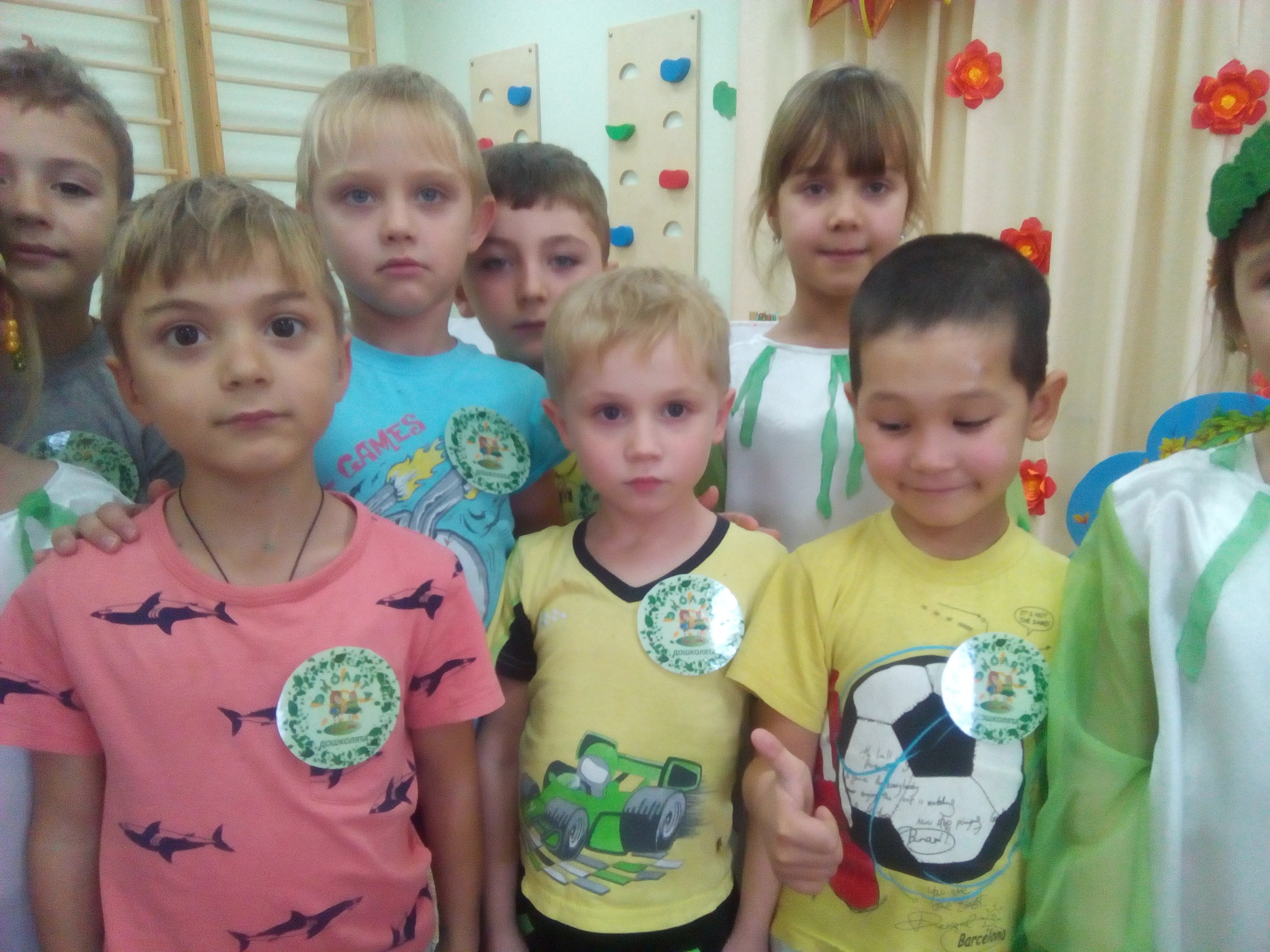 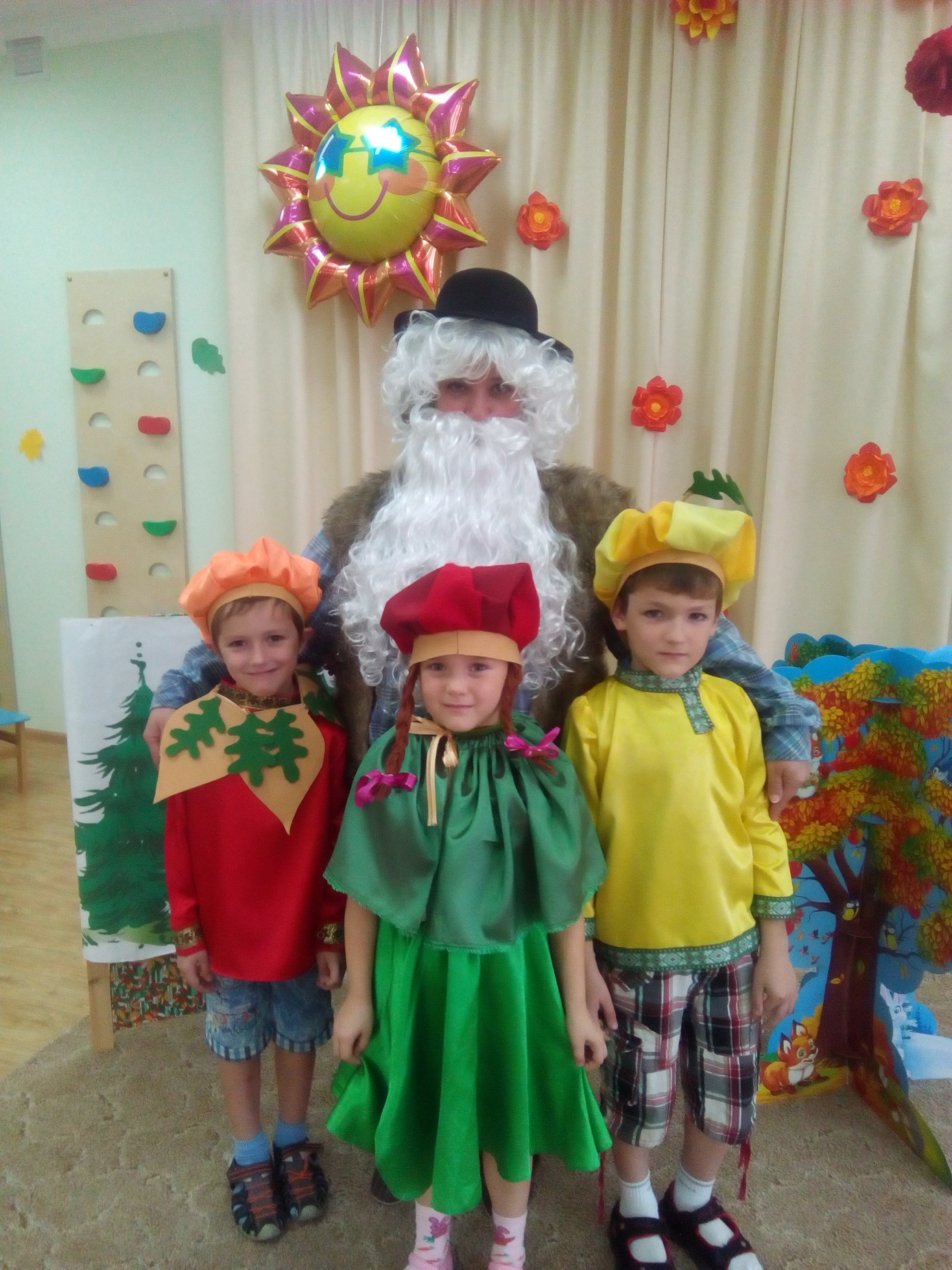 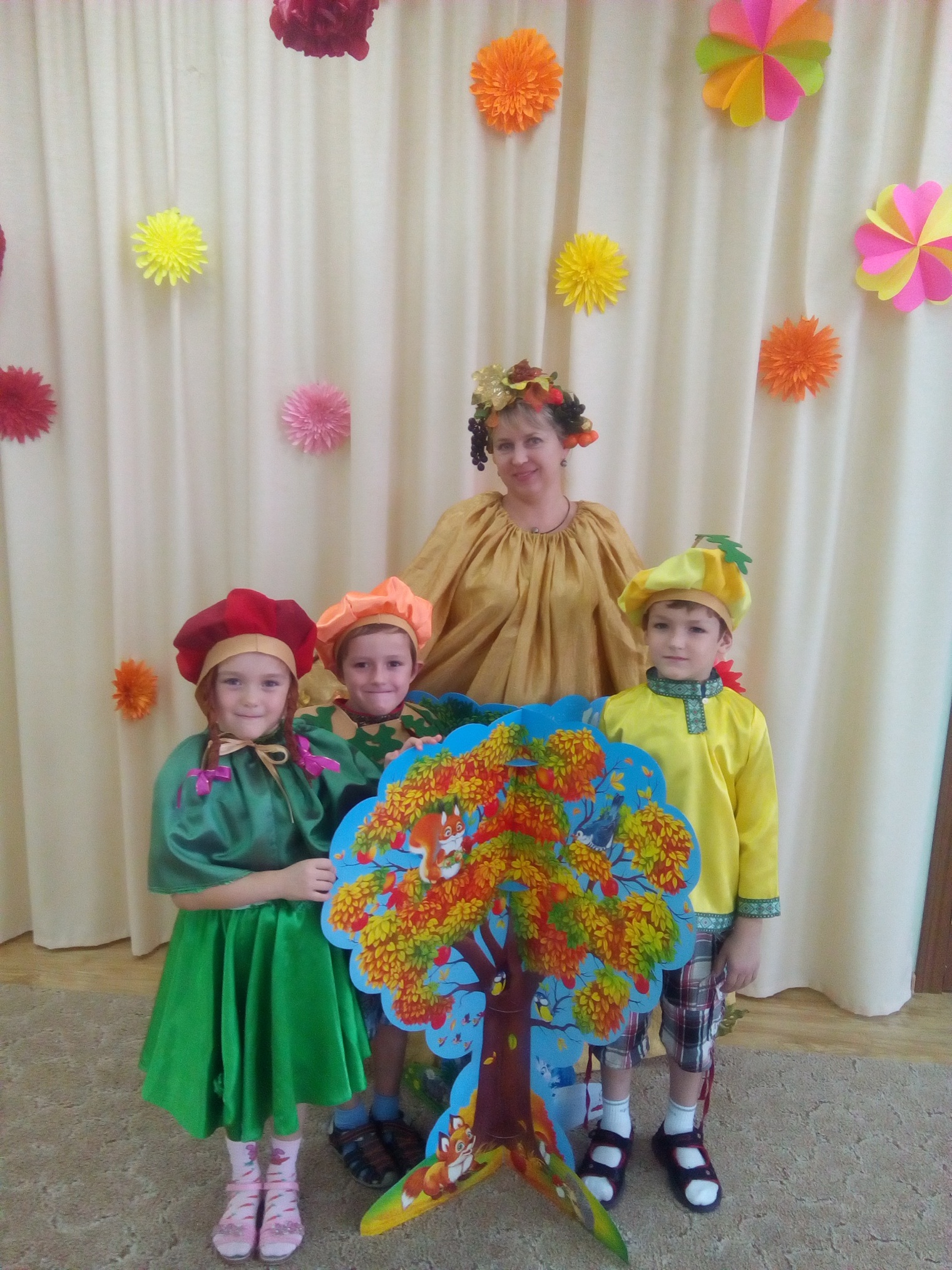 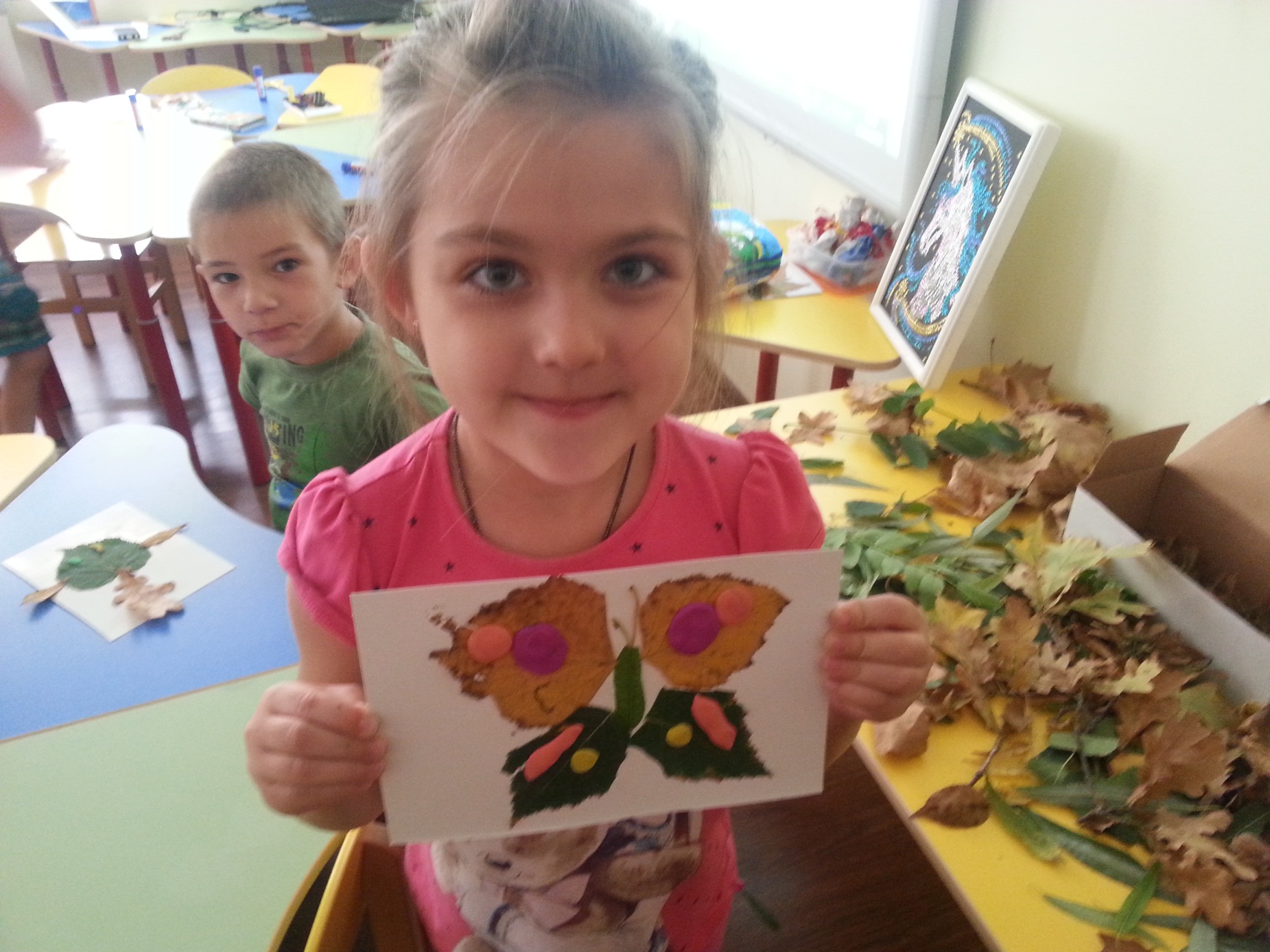 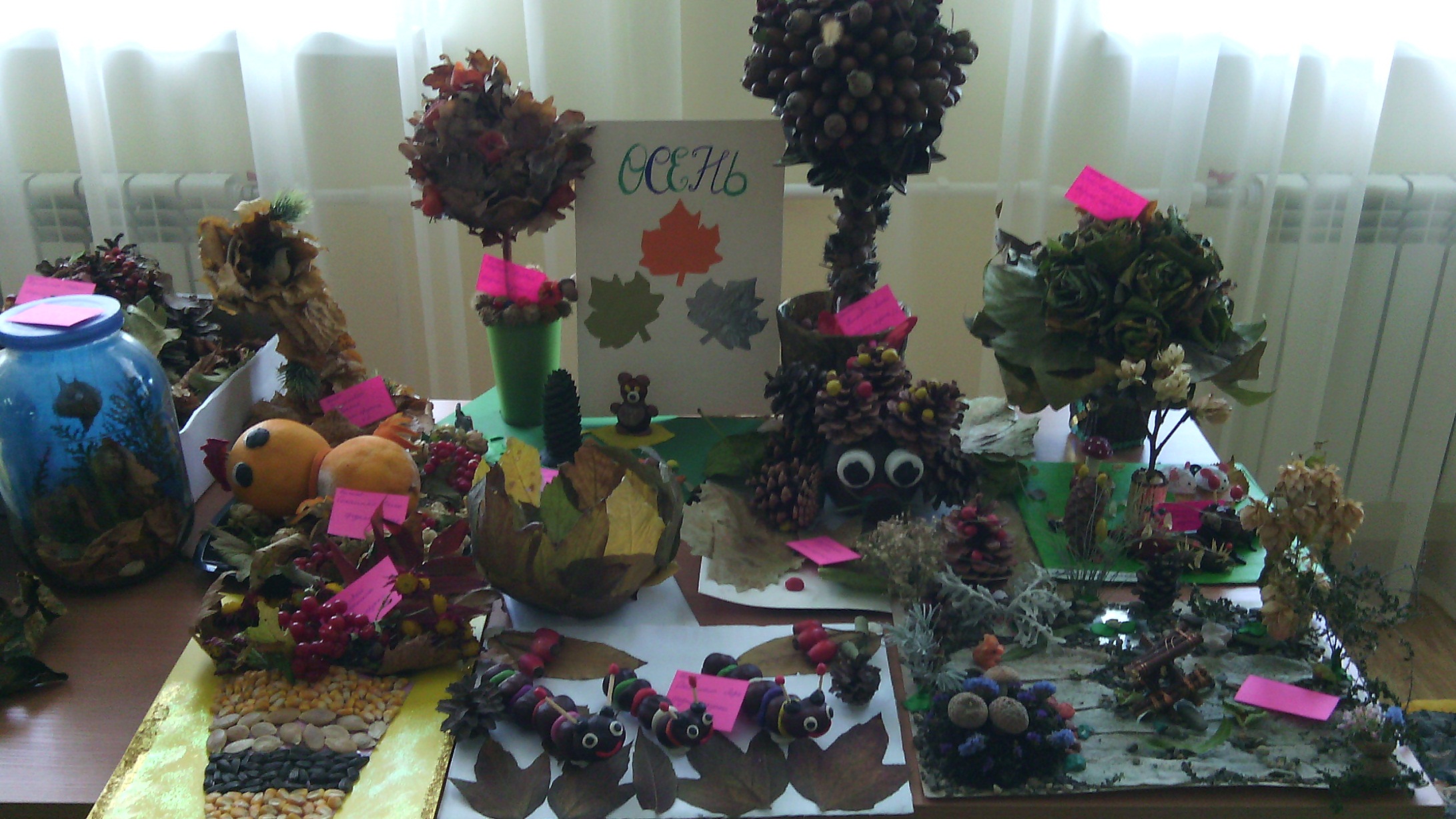 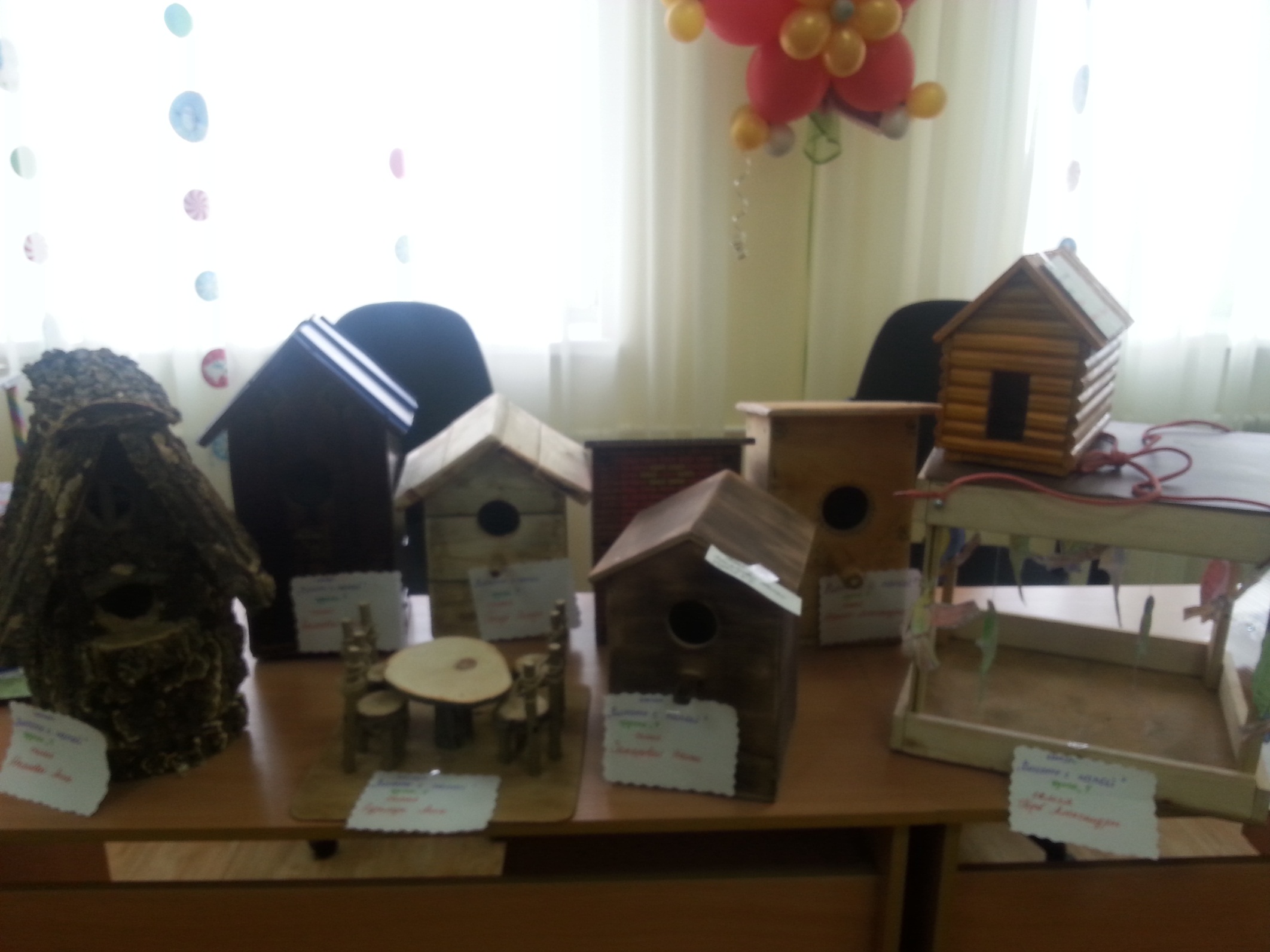 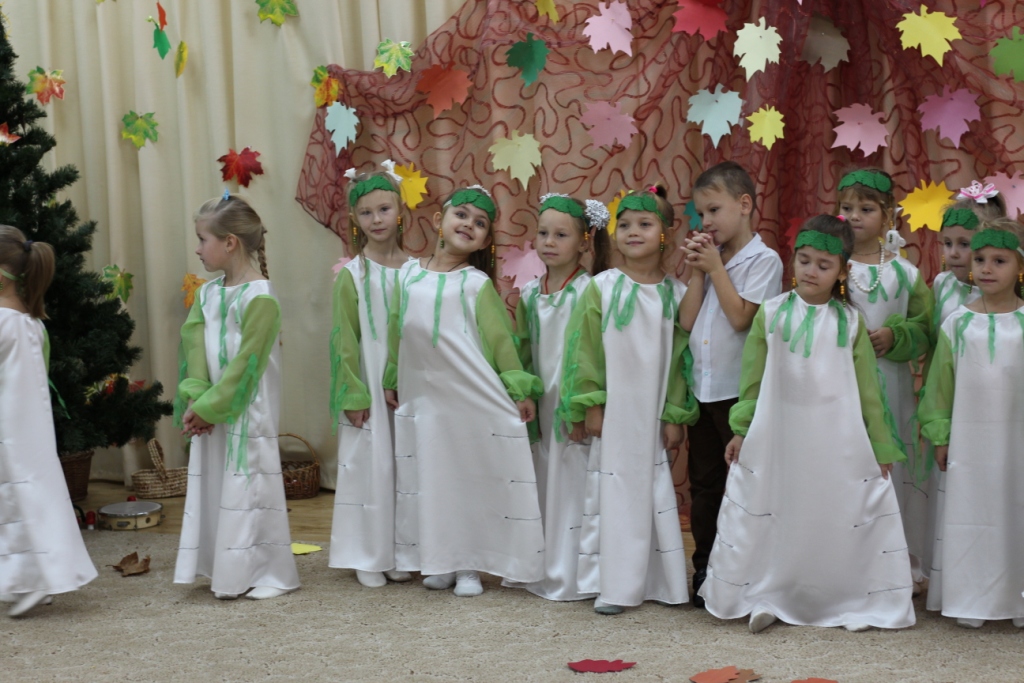 Вид деятельностиВид деятельностиВид деятельностиВид деятельностиВид деятельностиВид деятельностиВид деятельностиВзаимодейств. с родителямиИгроваяПознавательно-исследовательскаяКоммуникатив-наяИзобразитель-наяСамообслуживание и элементарныйбытовой трудВосприятие художественнойлитературы и фольклораДвигательнаяВзаимодейств. с родителямиДидактическая игра «Съедобное-не съедобное», «Почтальон принес посылку», «Соберем урожай», «Овоще-хранилище»;Сюжетно-ролевая игра "В магазине".Наблюдение за огородом;Экологическая игра «Овощи — фрукты»;Занятие-эксперимент «Путешествие за витаминами».Рассматривание альбома «Овощи и фрукты»;Беседы об особенностях произрастания овощей и фруктов, об их пользе.Лепка «Вкусные фрукты», «Овощи на грядке»;Коллективная аппликация «Наш огород».Уход за огородом, посадка лука, полив растений.Сказки об овощах и фруктах: Сказка про Морковку, Сказка про Яблочко, Хрустик – Путешественник,Приключения Помидорки, Приключения Вишенки.Чтение стихотворений об овощах, фруктах и ягодах;Ю. Тувим «Овощи».Подвижные игры: «У медведя во бору», «Зайцы и охотник».Памятка для родителей «Овощи и фрукты – полезные продукты»;Консультация для родителей « Овощи и фрукты. Мифы об овощах и фруктах».Вид деятельностиВид деятельностиВид деятельностиВид деятельностиВид деятельностиВид деятельностиВид деятельностиВзаимодействие с родителямиИгроваяПознавательно-исследовательскаяКоммуникативнаяИзобразительнаяСамообслуживание и элементыбытового трудаВосприятие художественнойлитературы и фольклораДвигательнаяВзаимодействие с родителямиДидактические игры: «Все по домам!», «С какой ветки детки»;Сюжетно-ролевые игры: «В магазине», «Ветер и листочки»;Экологическая игра «Найди листок, какой – покажу»;Игра на свежем воздухе «Как растет растение», «Что растет в родном краю»;Дыхательная игра «Листопад»Игра-эксперимент «Растениям легче дышится, если почву полить и взрыхлить»;Сенсорная игра «Спрячь листок».Рассматривание альбома «Деревья и кустарники»; беседы о деревьях, кустарниках.Коллективное рисование «Волшебный сад»;Аппликация «Деревья и кустарники»;Карточки-раскраски «Мир вокруг меня».Сбор веток на участке.Чтение загадок о деревьях и кустарниках;И Токмакова «Деревья».К. Ушинский «Спор деревьев».А. Плещеев «Ель».Подвижные игры: «Принеси мяч», «У медведя во бору», «Угадай, кто кричит».Консультация для родителей «Посади дерево», Консультация для родителей «О пользе комнатных растений».Вид деятельностиВид деятельностиВид деятельностиВид деятельностиВид деятельностиВид деятельностиВид деятельностиВзаимодействие с родителямиИгроваяПознавательно-исследовательскаяКоммуникативнаяИзобразительнаяСамообслуживание и элементыбытового трудаВосприятие художественнойлитературы и фольклораДвигательнаяВзаимодействие с родителямиДидактические игры: «Наши друзья», «Рассели животных по домам», «Зоопарк»;Сюжетно-ролевая игра «Не прозевай!».Сюжетно-ролевые игры: «Цирк», "Добрый доктор Айболит", «Ежиха» «Медвежата»;Дидактическая игра «Рассели животных по домам»;Наблюдение за домашними животными;Экскурсия на свиноферму.Занятие-эксперимент «Зачем зайчику другая шубка», «Почему медведь зимой спит».Рассматривание альбома «Домашние животные»;Беседы о жизнедеятельности домашних животных.Рассматривание альбома «Животные России», «Животные Африки»;Беседы: о диких животных и их жизнедеятельности, «Берлога», «Бобровая хатка», «Волчье логово», «Нора полевой мыши».Лепка «Мой любимый питомец»;Рисование «Домашние животные»;Рисование «Дикие животные»;Лепка «Хищники»;Карточки-раскраски «Мир вокруг меня».Уборка мусора на участке.Е. Чарушин «Что за зверь?»Г. Остер «Котенок по имени Гав».Л.Н. Толстой «Лев и собачка», «Котенок».Р.н.с. «Волк и семеро козлят». В.Бианки- Первая охота;А.К. Толстой «Белка и волк».р.н.с. «Заяц-хваста» «Белка», «Медвежья семья».Р.н.с. «Зимовье».Подвижные игры: «Наседка и цыплята», «Лохматый пёс», «Лошадка», «Кролики».«Мыши в кладовой», «Зайка», «Лиса в курятнике», «Зайцы и волк»Памятка для родителей «Безопасность детей при общении с животными», Консультация для родителей: "Домашние животные для детей".Памятка о действиях при встрече с дикими животными, насекомыми;Рекомендации для родителей по теме «Дикие животные».Вид деятельностиВид деятельностиВид деятельностиВид деятельностиВид деятельностиВид деятельностиВид деятельностиВзаимодействие с родителямиИгроваяПознавательно-исследовательскаяКоммуникативнаяИзобразительнаяСамообслуживание и элементыбытового трудаВосприятие художественнойлитературы и фольклораДвигательнаяВзаимодействие с родителямиСюжетно-ролевая игра «Воробьиха»;Дидактическая игра «Четвертый лишний»;Игры на свежем воздухе: «Птичка», «Сокол и лиса», «Птицелов».Наблюдение за птицами;Игра-эксперимент «Из чего птицы строят гнезда?»;Рассматривание альбома «Птицы»; Беседа «Гнездо», «Дупло», «Ласточкино гнездо»;Беседы о домашних и декоративных птицах, о зимующих и перелётных птицах.Рисование «Домашние птицы»;Лепка «Птички и зёрнышки»;Изготовление кормушек для птиц;Карточки-раскраски «Мир вокруг меня».Подкормка зимующих птиц.Чтение коротких рассказов про птиц;Чтение стихотворений о птицах;А. Майков «Ласточка»Д.Н. Мамин-Сибиряк «Серая шейка»Л.Н. Толстой «Лебеди»Г.Х. Андерсен «Гадкий утёнок».Подвижные игры: «Птички и кот», «Воробышки и автомобиль», «Птички и птенчики».Консультация для родителей «Позаботьтесь о зимующих птицах», Консультация для родителей "Поможем птицам зимой!"